НАКАЗПО ГАННІВСЬКІЙ ЗАГАЛЬНООСВІТНІЙ ШКОЛІ І-ІІІ СТУПЕНІВПЕТРІВСЬКОЇ РАЙОННОЇ РАДИ КІРОВОГРАДСЬКОЇ ОБЛАСТІвід 28 квітня 2020 року                                                                                № 56с. ГаннівкаПро продовження профiлактичних заходiв з протидiї гострої респiраторної хвороби COVID-I9, спричиненої коронавірусомSARS СоV-2 Відповідно до наказу завідувача сектору освіти Петрівської районної державної адміністрації від 28 квітня 2020 року № 71 «Про продовження профiлактичних заходiв з протидiї гострої респiраторної хвороби COVID-I9, спричиненої коронавірусом SARS СоV-2 в закладах освiти району»НАКАЗУЮ:Заступнику директора Ганнівської загальноосвітньої школи І-ІІІ ступенів ЩУРИК О.О., завідувачу Володимирівської загальноосвітньої школи І-ІІ ступенів, філії Ганнівської загальноосвітньої школи І-ІІІ ступенів МІЩЕНКО М.І., завідувачу Іскрівської загальноосвітньої школи І-ІІІ ступенів, філії Ганнівської загальноосвітньої школи І-ІІІ ступенів ЯНИШИНУ В.М.:заборонити відвідування здобувачами освіти закладів загальної середньої, освіти на період до 11 травня 2020 року;розробити  заходи щодо:забезпечення проведення навчальних занять за допомогою дистанційних технологій до 11 травня 2020 року;часткового переведення працівників на роботу в дистанційному режимі та на виконання  інших видів робіт (організаційно-педагогічна, методична, наукова тощо); 3) організувати додаткове інформування здобувачів освіти та їхніх батьків, працівників закладів освіти щодо:посилення заходів стосовно запобігання поширення коронавірусу COVID-19 та дій у випадку захворювання та розміщення відповідної інформації на сайтах закладів освіти;недопущення під час карантину перебування груп дiтей на вулицi, дитячих та спортивних майданчиках, в iнших громадських мiсцях, а також залишення дітей без нагляду дорослих.Контроль за виконанням даного наказу залишаю за собою.Директор школи                                                                         О.КанівецьЗ наказом ознайомлені:                                                              О.ЩурикВ.ЯнишинМ.Міщенко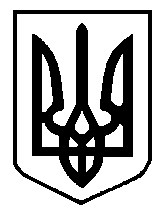 